國教署107學年度校園菸、檳危害防制教育「網紅就是你」短片競賽計畫依據：教育部國教署107學年度校園菸檳危害防制教育介入輔導計畫目的：辦理「網紅就是你」短片競賽活動，藉由活潑的短片推廣擴散菸、檳危害理念，將拒菸、拒檳態度融入行為，推廣至校園。辦理單位：主辦單位：教育部國民及學前教育署承辦單位：國立陽明大學聯絡人：陽明大學臨床護理研究所兼任助理許小姐或張小姐(02)2826-7000分機5065或7362電子信箱nosmoking.edu@gmail.com參加對象：各縣市所屬國小、國中、高中職及國教署所屬國立暨私立高中職學生，依創作者分國小組、國中組、高中組共3組，每部短片創作團隊以10人為上限。指導者為學校師長，以2人為上限。作品規範：以菸品或檳榔危害防制教育宣導為主題，拍攝片長限制為5至10分鐘影片，不足或超過的影片，評選單位有權斟酌扣分。影片包含影像、音效與字幕等。相關影片創意可參考本計畫菸檳危害防制教育資源網https://sites.google.com/view/smoke-areca-nut-education-3/首頁
報名方式：請於108年4月10日以前完成以下報名作業流程：請完成成果影片由指導老師上傳Youtube平台，並註記網址。所有參賽創作者需簽署授權書(格式如第5頁)，每人1張(如有10人則為10張)，含參賽學生及家長或監護人親自簽名。※本文件需郵寄繳交紙本正本。請連結網址https://ppt.cc/fQKklx 或本計畫末之QR code填寫報名表單
(含作品簡介及報名表，應填內容如第3頁)，指導老師及參賽學生等資料請務必確認資料完整及正確，後續獲獎公告及獎狀將依此資訊製作，如有錯誤，無法重製。完成上述報名流程後，會以電子郵件寄送報名表(含作品簡介及報名表)，至聯絡人信箱，請列印2份，1份郵寄及1份自行留存備查。郵寄繳交
填報表單後產出之報名表(含作品簡介及報名表)。
   ※不收手寫紙本，如未至指定網址完成填報者，視同報名不完整。
所有參賽創作者簽署授權書※紙本正本。收件地址： 
11221 台北市北投區立農街二段155號 護理學院604室助理張小姐收請參賽者自行備份作品。若同校投稿2件以上作品，須分開準備上述資料。作品評選：主辦單位聘請專家組成審查小組，依下列標準辦理評選，獲獎者及指導老師於健康促進學校成果發表會時公開頒獎表揚。1.主題適切：以菸品或檳榔危害防制為主題。  (35%)
2.創新及組織：配合主題，內容創新活潑，結構完整流暢。(35%)3.表達及反應：影片畫面、配樂、音效清晰，輔以字幕說明，人物表現自然。(25%)4.時間控制：片長限制為5至10分鐘，超過或不足酌予扣分。(5%)優良作品獎勵：本獎勵依據「跨主管機關及區域性競賽活動核發獎金或等值獎勵支給表」辦理，對象為學校，透過公開評選機制按等第核發獎金或等值獎勵，獲獎人或獲獎團體數占參賽人或參賽團體數之比例在20%以下。「網紅就是你」短片競賽優良作品獎勵：(9件，如任一組報名不足時，在比例範圍內獎項可流用)分國小組、國中組、高中職組、三組，各組取前3名，特優1名，優等1名，佳作1名。特優各組1名，共取3名，頒發獎金(現金禮券)10,000元及獎狀優等各組1名，共3名，頒發獎金(現金禮券)5,000元及獎狀佳作各組1名，共3名，頒發獎金(現金禮券)3,000元及獎狀本計畫經費由教育部國教署107學年校園菸檳危害防制教育介入輔導計畫之獎品費支出。報名網址 QR code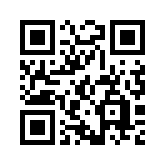 國教署107學年度菸、檳危害防制教育「網紅就是你」短片競賽報名表-1備註：請於108年4月10日以前完成以下報名作業流程：請完成成果影片由指導老師上傳Youtube平台，並註記網址。所有參賽創作者需簽署授權書，每人1張(如有10人則為10張)，含參賽學生及家長或監護人親自簽名。※本文件需郵寄繳交紙本正本。請連結計畫網址填寫報名表單，指導老師及參賽學生等資料請務必確認資料完整及正確，後續獲獎公告及獎狀將依此資訊製作，如有錯誤，請自行負責，不再重製。完成上述報名流程後，會以電子郵件寄送報名表(含作品簡介及報名表)，至聯絡人信箱，請列印2份，1份郵寄及1份自行留存備查。郵寄繳交填報表單後產出之報名表(含作品簡介及報名表)。
   ※不收手寫紙本，如未至指定網址完成填報者，視同報名不完整。
所有參賽創作者簽署授權書※紙本正本。收件地址： 11221 台北市北投區立農街二段155號 護理學院604室 助理張小姐 收請參賽者自行備份作品。若同校投稿2件以上作品，須分開準備上述資料。國教署107學年度菸、檳危害防制教育「網紅就是你」短片競賽報名表-2國教署107學年度菸、檳危害防制教育「網紅就是你」短片競賽【著作財產權授權使用同意書】作品名稱：創作人(學生)：(以下簡稱甲方)教育部國民及學前教育署(以下簡稱乙方)茲因甲方參加乙方主辦之<107學年度菸、檳危害防制教育「網紅就是你」短片競賽>，同意於獲獎後，甲方將其得獎作品之著作財產權全數讓與乙方，且不對乙方及其轉授權之第三人行使著作人格權。如未依此辦理，同意取消獲獎資格，並歸回所領之全數獎金和獎狀，且不得對乙方主張任何權利。甲方同意並保證遵從下列條款：甲方擁有完全履行並簽署本同意書之權利與權限。甲方授權之著作內容與圖片皆為自行拍攝與創作。著作財產權同意由乙方完全取得，並供甲方公布、刊登、重製、公開傳輸、公開播送，或授權第三人使用等，及為其他一切著作權財產權利用行為之權利，乙方可視需要得請甲方無償配合修改。授權之著作絕無侵害任何第三者之著作權、商標權或其他智慧財產權之情形，如經查明屬實者，主辦單位得逕予取消得獎資格，並追繳獎金、奬狀，違反著作權等法律責任由參加者負責，並承擔主辦單位之損失，主辦單位不負任何法律責任。甲方保證本著作是未曾公開與得獎的原創作品。甲方願意負起法律責任。因製作之需要，乙方可在不違背原創理念之前提下修改本人著作。學生簽名：校名：             班級：            監護人(家長)簽名：日期：中華民國108年     月    日參加組別：參加組別：參加組別：□國小組□國中組□高中職組□國小組□國中組□高中職組□國小組□國中組□高中職組□國小組□國中組□高中職組□國小組□國中組□高中職組□國小組□國中組□高中職組□國小組□國中組□高中職組□國小組□國中組□高中職組□國小組□國中組□高中職組學校名稱學校名稱學校名稱縣市，學校：縣市，學校：縣市，學校：縣市，學校：縣市，學校：縣市，學校：縣市，學校：縣市，學校：縣市，學校：作品名稱作品名稱作品名稱作品長度作品長度作品長度分秒分秒分秒分秒分秒分秒分秒分秒分秒Youtube上傳網址Youtube上傳網址Youtube上傳網址指導老師姓名
(上限2人)指導老師姓名
(上限2人)指導老師姓名
(上限2人)創作團隊學生姓名(10人為上限)創作團隊學生姓名(10人為上限)創作團隊學生姓名(10人為上限)創作團隊學生姓名(10人為上限)創作團隊學生姓名(10人為上限)創作團隊學生姓名(10人為上限)創作團隊學生姓名(10人為上限)創作團隊學生姓名(10人為上限)創作團隊學生姓名(10人為上限)創作團隊學生姓名(10人為上限)創作團隊學生姓名(10人為上限)創作團隊學生姓名(10人為上限)序號122345678910班級姓名學校聯絡人職稱/姓名學校聯絡人職稱/姓名學校聯絡人職稱/姓名電話（辦公室）電話（辦公室）電話（辦公室）手機手機手機Ｅ－ｍａｉｌＥ－ｍａｉｌＥ－ｍａｉｌ通訊地址通訊地址通訊地址□□□□□□□□□□□□□□□□□□□□□□□□□□□參加組別：□國小組□國中組□高中職組學校名稱縣市，學校：作品名稱作品簡介(以300字為限) 作品簡介(以300字為限) 